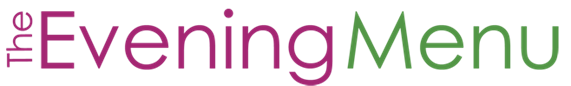 Menu updated 13th August 2013